Raise the Bar on Both Business Intelligence and Web UI with Infragistics Silverlight Controls.Infragistics Silverlight controls provide breadth and depth in enabling developers to bring modern, trend-setting applications to market while shortening development time. If you need gesture/touch support, dynamic themes, and lightning fast performance in one Silverlight package, look no further.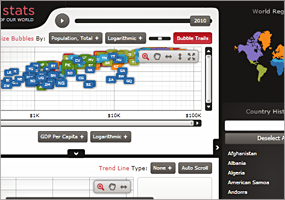 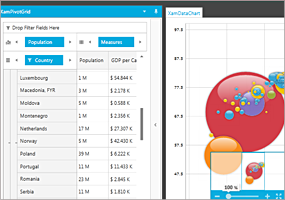 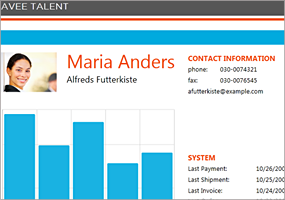 InstallationWhat’s Changed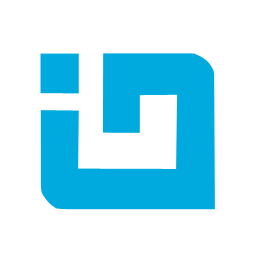 INFRAGISTICS Silverlight 16.1 – Service Release Notes – June 2016 DownloadingDownload Infragistics Ultimate here.Installation PrerequisitesBefore you install Infragistics Ultimate, make sure you have the following:Work Item IDComponentsProduct ImpactResolved dateDescription216402Context MenuBug Fix05/19/16Managed RuntimeError is thrown after a menu item is dragged to other one.211845Currency InputBug Fix03/16/16Inconsistency between an Input control and an Editor control when performing select all and hitting the ENTER key.219517Data ChartBug Fix06/08/16ArgumentOutOfRangeException is thrown if Interval is set for CategoryDateTimeXAxis.

Notes: 
A viewport was not fully initialized due to the timing of the XAML layout cycle which caused the incorrect Ticks to be calculated for a DateTime object.  We made sure that there is a fallback viewport in case the expected viewport was not ready.216557Dialog WindowBug Fix05/25/16The focused dialog cannot be retrieved on KeyDown.

Notes: 
A left mouse button click in the xamDialogWindow area will activate and focus the xamDialogWindow.219222Dialog WindowBug Fix05/20/16The active dialog window goes under the other windows.220222Dialog WindowBug Fix06/10/16The Click event of a button inside a window does not fire if RestrictInContainer is true.220223Dialog WindowBug Fix06/10/16The Click event of a button inside a content pane does not fire at the first click.219682DialogWindowBug Fix06/13/16XamDialogWindowAutomationPeer.IsTopmost should consider ZIndex instead of whether the dialog is active.217516GanttBug Fix04/07/16Task property mappings may not be used if they are set after the TaskItemsSource is assigned.220754GridBug Fix06/20/16Horizontal scrollbar is displayed for a grid that has no columns out of view.220224MenuBug Fix06/10/16Child menu does not show when a menu item is clicked for the first time.212310Numeric InputBug Fix05/26/16Min and max inclusive values are not reached when certain SpinIncrement values are set.216586Rich Text EditorBug Fix03/23/16Background is not being serialized if you are not resetting the Document.

Notes: 
Resolved an issue in the XamRichTextEditor where the document background (if present) was not always being applied when the content of the current document instance was replaced.219460Tile ManagerBug Fix06/03/16Animation stops and StackOverflowException occurs if the tile manager is in a TabControl, the tile contains ScrollViewer and the width of the inside control is set.219625Tile ManagerBug Fix05/25/16Tiles get out of order when ShouldAnimate is false.